ROUTES TO THE WESTDirections:  Rearrange the scrambled letters to form key words which complete the following sentences.  Write the unscrambled words in the spaces provided. The purchase of the Louisiana Territory by President Thomas Jefferson in 1803 led to the settlement of lands west of the IPISIIPSMSS VERIR _________________________________ _________________________.Meriwether Lewis, LIWIMAL RALCK _____________________________________________, and Zebulon Pike explored the Louisiana Territory and other parts of the West.Although the United States government sent many explorers into the West, the people who learned the most about these lands were traders and RFU RTPEAPSR ______________ ______________________________.Beginning in 1821, traders followed the Santa Fe Trail from Independence, Missouri, southwest to Santa Fe, which then was in EIANCXM __________________________ territory.Traders took wagons filled with manufactured goods to Santa Fe, brought back mules, furs, gold, and VISREL _______________________________.The Old Spanish Trail continued west from Santa Fe to SOL AENLGES __________________ ____________________________________.The fur trappers, who were often called NAITUOMN EMN ___________________________ ____________________.Two of the most famous mountain men and “trail blazers” of the Far West were Jim Bridger and EJD ISMHT _________________________________________.Bridger and Smith discovered the famous THSUO SPAS ______________________________ ___________________, which later was used by wagon trains crossing the Rocky Mountains to Oregon and California.TESETLRS ________________________________ traveling west used trails established by the mountain men.The first states formed west of the Mississippi River were Louisiana (1812), Missouri (1821), Arkansas (1836), Texas (1845), and OAIW ____________________ (1846).During the 1820s, Stephen Austin led hundreds of American families into Texas, then owned by MICOXE __________________________.The Americans living in Texas gained their DNINPENDEECE __________________________ from Mexico during the Texas Revolution of 1835-1836.Sam Houston, who led the Texans to victory over Santa Anna and the Mexican army, became the first RPSEDIETN ____________________________________ of the Lone Star Republic.Texas was called the Lone Star Republic until it became a ASTET ______________________ in 1845.Traders, trappers, explorers, and missionaries told stories about rich farmlands in California and RGNOEO _________________________________.The first OAWGN TARINS __________________________________________ began the long journey over the Oregon and California trails during the 1840s.Pioneers had to cross the Great Plains and KORCY AMTNNOUIS _______________________ _________________________________ before reaching the West Coast.Wagon trains were organized every RSPGIN ______________________________ at Independence, Missouri.One wagon train, the Donner Party, became trapped in the Sierra Nevada Mountains by early October snowstorms, and only 38 of the 87 people DVSUEIRV ___________________________________.Marcus and Narcissa Whitman and other missionaries wrote letters to friends back East that described the great forests and rich NRHALAMSD ______________________________ of the Oregon Country.In 1847, Brigham Young and the Mormons, who had been persecuted in several eastern states because of their religious beliefs, settled next to the TAERG LAST KLAE ______________________________________________ in Utah.The discovery of gold at John Sutter’s mill led to a rush of OTFYR-NIERNS _______________ _____________________________ to California in 1849.Although most people found no gold, many became farmers, store owners, and craftsmen, and CFOALINARI ____________________________________ became a state in 1850.The trails which led west stretched over dry, treeless plains and deserts, crossed streams and rivers, and wound through steep MONIATUN __________________________________ passes.During the 2,000 mile trip from Independence to the West Coast, families lived in covered wagons pulled by several teams of NXOE OR ELMUS _______________________________ _______________________.Wagon trains followed the Oregon Trail across the Great Plains, nicknamed the “EAGRT MAERACIN DERTES” _______________________________________________, and through the South Pass in the Rocky Mountains.After crossing the Rockies, pioneers bound for California followed the RLCAIFOAIN LITRA ______________________________________ to the Sacramento Valley.The Oregon Trail continued northwest to the BCOULMIA IVERR _______________________ ______________________ and Williamette Valley.Wagon trains made brief stops at frontier FSROT ________________________________ in order to make repairs and buy supplies. Map Exercise	The map on the next page shows the main trails followed by people traveling to the Southwest, Oregon, and California during the early and mid-1800s.On the Map:Print the following place names next to the corresponding numbers:IndependenceNauvooFort KearneyFort LaramieIndependence RockFort BridgerSalt Lake CityFort HallFort BoiseWhitman MissionVancouverSacramentoBent’s FortSanta FeLos AngelesTrace the Santa Fe Trail by connecting the 16’s between Independence and Santa Fe.  Print Santa Fe next to it.Connect the 17’s between Santa Fe and Los Angeles, and label the Old Spanish Trail.Trace the dotted line which shows the Mormon Trail from Nauvoo to Salt Lake City.  Print Mormon Trail next to it.  Label the Great Salt Lake.Trace the Oregon Trail by connecting the number 18’s between Independence and Vancouver.  Print Oregon Trail next to it.  Print Williamette Valley just below Vancouver.  Label the South Pass between Independence Rock and Fort Bridger.Connect the 19’s and label the California Trail.  Print Donner Pass northwest of Sacramento.  Print Sacramento Valley south of Sacramento.Label the Rocky Mountains (from Texas to Oregon) and the Sierra Nevada Mountains (northeast of Sacramento).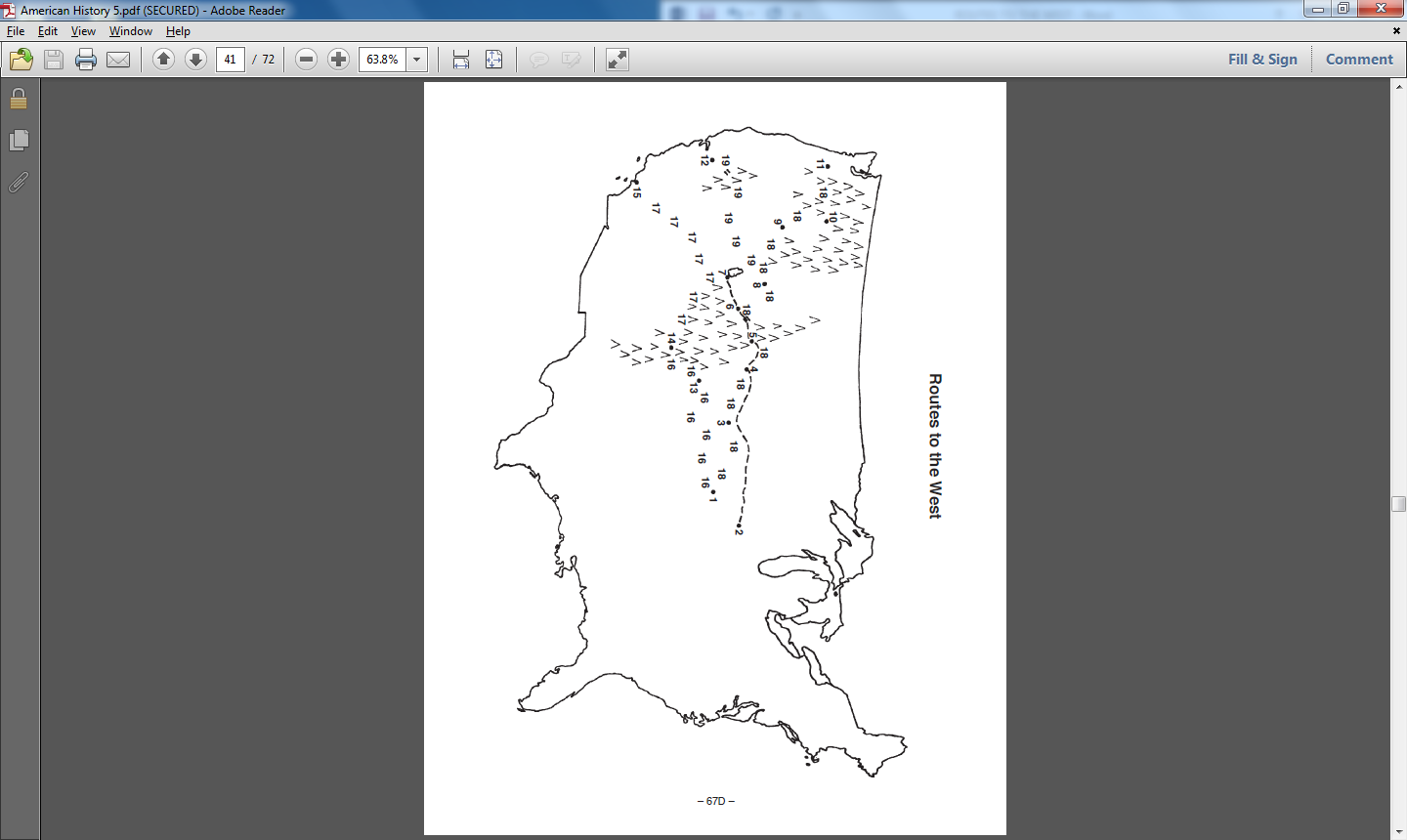 Territorial ExpansionBetween 1783 and 1853, the United States acquired new territories stretching to the Pacific Ocean.  Which letter on the represents the: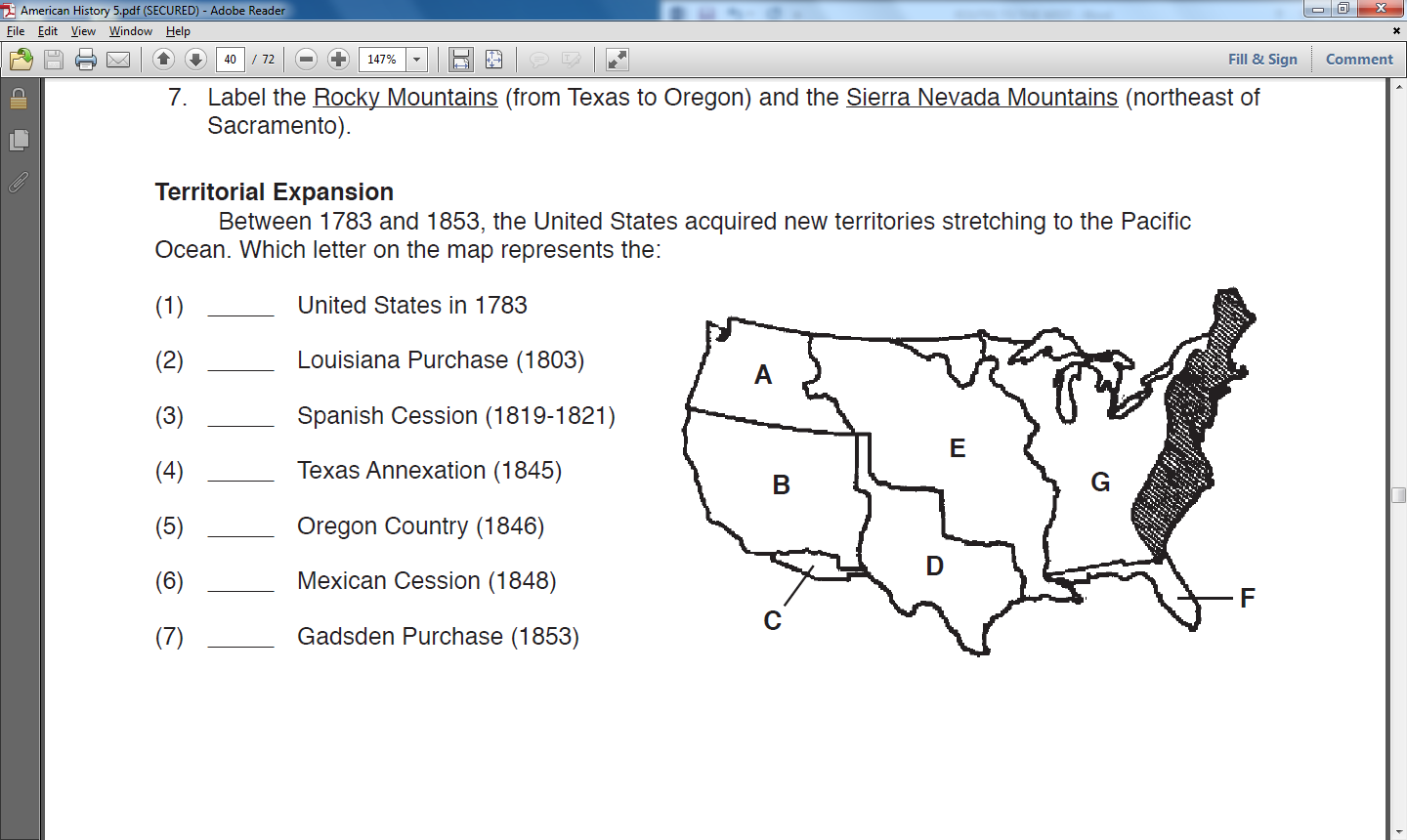 United States in 1783		________Louisiana Purchase (1803)	________Spanish Cession (1819-1821)________Texas Annexation (1845) 	________Oregon Country (1846)	________Mexican Cession (1848)	________Gadsden Purchase (1853)	________